2021年第41期阿坝州文化馆（州美术馆、州非遗中心）2021年度暑期免开培训班开班了！阿坝州文化馆（州美术馆、州非遗中心）2021年免开艺术培训活动于7月8日正式开班，本期培训活动共分为4期，为期40天，预计招生人数660人，课程设置有：藏文书法、唐卡绘制、播音主持、儿童绘画、民间舞、少儿舞蹈形体、儿童版画、素描画、彩铅画等9个艺术门类，26个班次。本次培训活动较以往教学模式进行了创新和提升，首先在课程设置上内容更加丰富， 5—65岁的广大文艺爱好者均可自愿参加；在授课师资上我们除了聘请本土优秀老师外还积极邀请社会力量的积极参与，填补了我馆在师资方面的不足。文化馆免费开放旨在立足公共文化服务体系建设，创新公共文化服务理念，努力推进党史学习教育与群文工作的深度融合，以“我为群众办实事”为抓手，不断以提升基层文化供给，全力满足广大群众日益增长的精神文化需求。 阿坝州文化馆（州美术馆、州非遗中心）2021年7月8日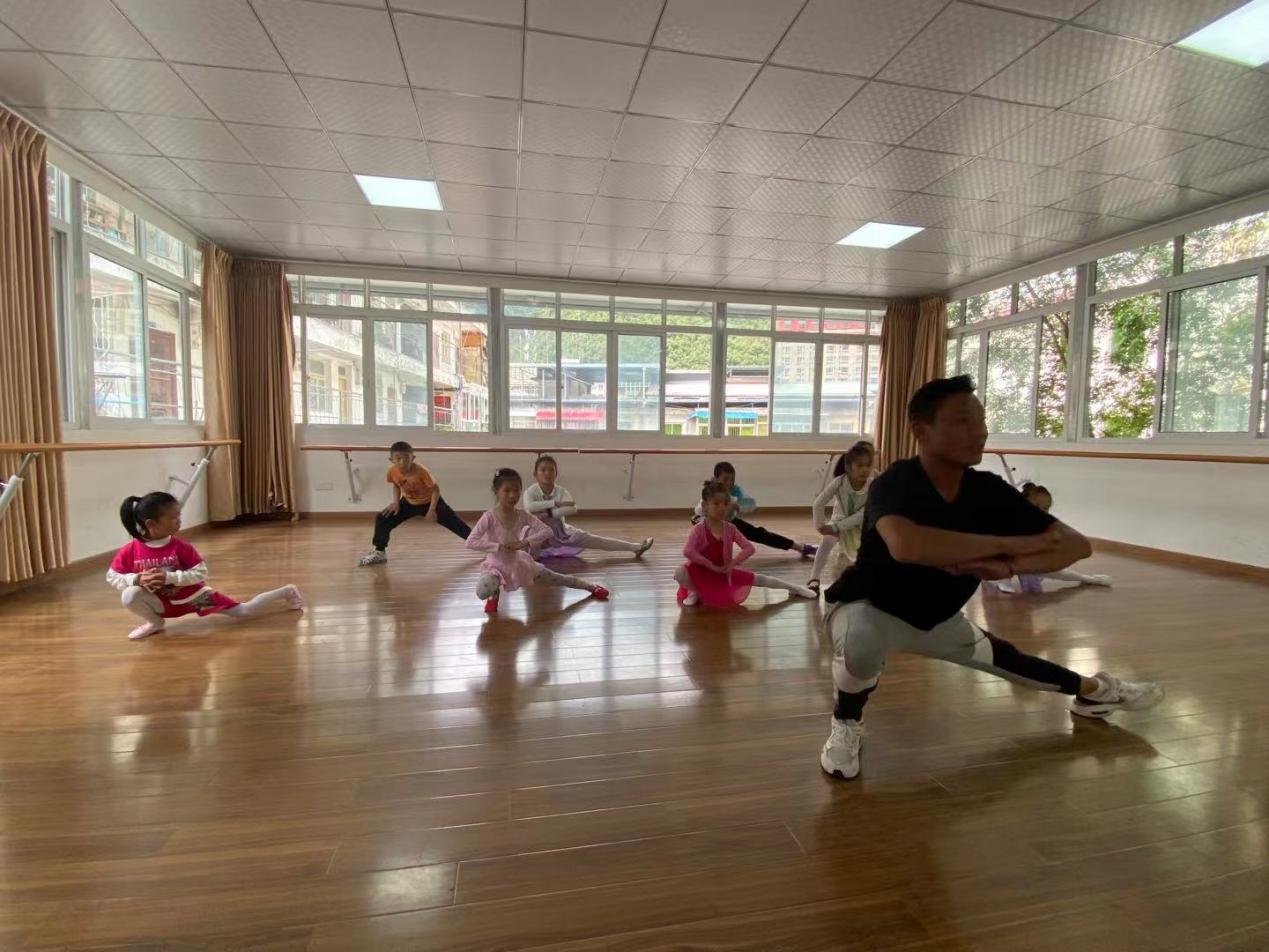 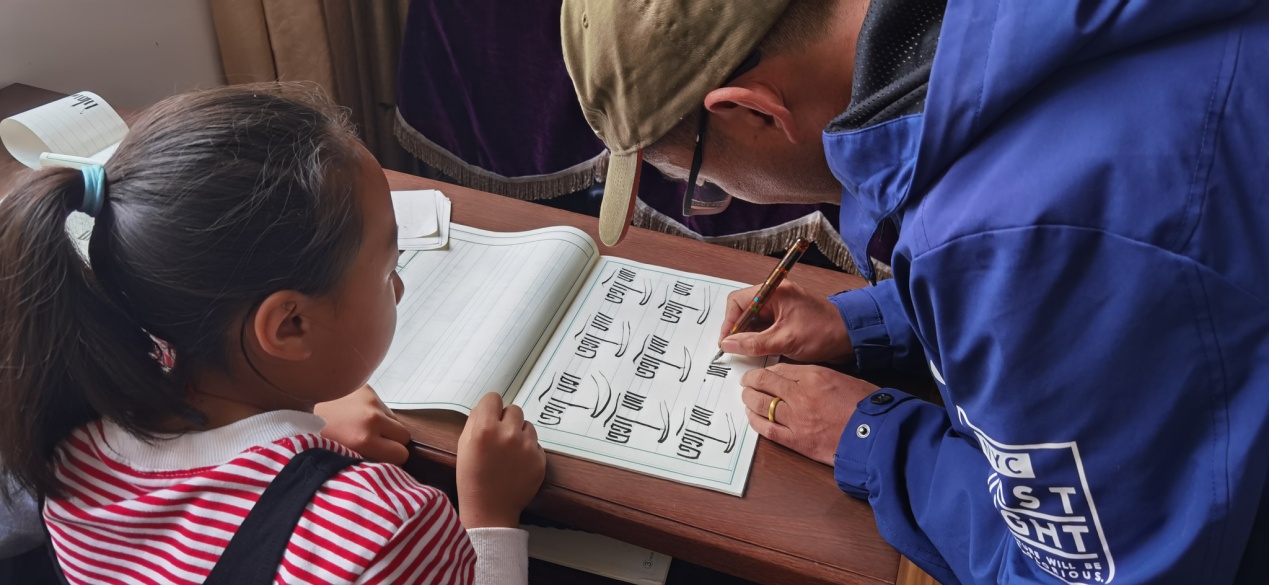 